ПРОТОКОЛ № 7 И/ЗП-2023Подведения итогов запроса предложений в электронной форме, участниками  которого могут являться только субъекты малого и среднего предпринимательстваГородское поселение Угольные Копи               				         	 «03» февраля 2023г. Заказчик:  Заказчик: ФКП «Аэропорты Чукотки»; почтовый адрес: 689506, п. Угольные Копи-6,   а/я 12. Предмет запроса предложений в электронной форме, участниками  которого могут являться только субъекты малого и среднего предпринимательства: Приобретение и доставка перчаток хлопчатобумажных ФКП «Аэропорты Чукотки».3. Извещение о проведении запроса предложений в электронной форме, участниками  которого могут являться только субъекты малого и среднего предпринимательства (далее - запрос предложений) было размещено «24» января 2023 года на универсальной торговой платформе АО «Сбербанк-АСТ» (далее – УТП)  utp.sberbank-ast.ru,  извещение № 32312053665.Дата и время окончания срока подачи заявок (время московское): «01» февраля 2031г. 01:00Дата и время рассмотрения первых частей заявок (время местное): «01» февраля 2023г. 12:00Дата и время рассмотрения вторых частей заявок (время местное): «02» февраля 2023г 15:10Дата подведения итогов: «03» февраля 2023г. 12:004. Процедура рассмотрения заявок на участие в запросе предложений проводилась Единой комиссией федерального казенного предприятия «Аэропорты Чукотки» (далее – Единая комиссия) «03» февраля 2023 года по адресу: аэровокзальный комплекс, второй этаж, п. Угольные Копи-6, Анадырский район, Чукотский автономный округ,689506, в следующем составе: Всего на заседании присутствуют 6 членов комиссии, что составляет 86 % от общего количества членов комиссии. Кворум имеется, заседание правомочно.Процедура рассмотрения заявок на участие в запросе предложений сопровождалась аудиозаписью.5. До окончания, указанного в извещении о проведении запроса предложений, срока подачи заявок на участие в запросе предложений  «01» февраля 2023 года в 01 часов 00 минут было подано 7 (семь) заявок от участников размещения заказа с порядковыми номерами «8026», «6079», «9941», «9064», «6091», «7143» и «5306» на участие в запросе предложений в электронной форме, участниками  которого могут являться только субъекты малого и среднего предпринимательства.5.1. По итогам рассмотрения первых частей заявок (протокол № 7 В/ЗП-2023 от 01.02.2023г.) было принято следующее решение: 5.2. По итогам рассмотрения вторых частей заявок (протокол № 7 Р/ЗП-2023 от 02.02.2023г.) на соответствие участников обязательным требованиям, было установлено:5.3. Были получены следующие предложения о цене:	5.4. Оценка и сопоставление заявок на участие в запросе предложений проводилась Единой комиссией в целях выявления лучших условий исполнения договора в соответствии с критериями и порядком, указанным в документации проведения запроса предложений.Сведения о решении каждого члена Единой комиссии о присвоении заявкам на участие в запросе предложений значений по каждому из критериев оценки заявок на участие в запросе предложений:Критерии оценки и сопоставления заявок на участие в запросе предложений, их содержание и значимость:- цена договора – 40%; максимальное количество баллов по критерию с учетом значимости – 40 баллов;- срок поставки товара – 30%; Максимальное количество баллов по критерию с учетом значимости – 30 баллов;- качество работ и квалификация участника – 30%, в т.ч. наличие у участника закупочной процедуры опыта выполненных работ – 70 баллов и количество положительных отзывов (рекомендаций) по работам аналогичным предмету – 30 баллов; максимальное количество баллов по критерию с учетом значимости – 30 баллов.Порядок оценки заявок на участие в запросе предложений:Для определения заявки, в которой содержатся лучшие условия выполнения договора, каждой заявке присваивается итоговый рейтинг, характеризующий степень выгодности предлагаемых условий выполнения договора. 1. Оценка по критерию "цена договора"Рейтинг, присуждаемый заявке по критерию «Цена контракта», определяется по формуле: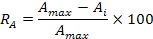    R a i    - рейтинг, присуждаемый i-й заявке по указанному критерию;   A max -  начальная  (максимальная) цена договора, установленная  в  документации проведения запроса предложений;   A i       -  предложение  i-го участника запроса предложений по цене договора;    i          -   номер заявки.2. Оценка по критерию "срок поставки товара", определяется по формуле:                                                                  где: Rвi - рейтинг, присуждаемый i-й заявке по указанному критерию;Вmax - максимальный срок поставки (выполнения работ, оказания услуг), установленный заказчиком в документации, в единицах измерения срока (периода) поставки (количество лет, кварталов, месяцев, недель, дней, часов) с даты заключения договора;Вmin - минимальный срок поставки (выполнения работ, оказания услуг), установленный заказчиком в документации, в единицах измерения срока (периода) поставки (количество лет, кварталов, месяцев, недель, дней, часов) с даты заключения договора;Вi - предложение, содержащееся в i-й заявке по сроку поставки (выполнения работ, оказания услуг), в единицах измерения срока (периода) поставки (количество лет, кварталов, месяцев, недель, дней, часов) с даты заключения договора3. Оценка по критерию "качество работ и квалификация участника":Для получения рейтинга заявок по критерию «Квалификация участника» каждой заявке Единой комиссией выставляется значение от 0 до 100 баллов, т.к. формулы по этому критерию нет, то устанавливаются подкритерии:опыт выполненных работ – 70 баллов; количество положительных отзывов об аналогичных выполненных работах – 30 баллов.Итоговая таблица оценки заявок на участие в запросе предложений:Решение комиссии:6. Признать победителем запроса предложений на право заключения договора на приобретение и доставку перчаток хлопчатобумажных ФКП «Аэропорты Чукотки» Участника закупки ООО «ТЕХНОАВИА-ВЛАДИВОСТОК».Заключить договор на приобретение и доставку перчаток хлопчатобумажных ФКП «Аэропорты Чукотки»  с победителем запроса предложений ООО «ТЕХНОАВИА-ВЛАДИВОСТОК».7. Настоящий протокол подлежит опубликованию на универсальной торговой платформе АО «Сбербанк-АСТ» (далее – УТП)  utp.sberbank-ast.ru. Подписи членов Единой комиссии ФКП «Аэропорты Чукотки»:Представитель заказчика: И. о. генерального директораФКП «Аэропорты Чукотки» Буйволов Александр Дмитриевич	                                                _____________________                                                                                                                                                                      (подпись)Председатель Единой комиссии:1. Буйволов Александр Дмитриевич – Первый заместитель генерального директора федерального казенного предприятия «Аэропорты Чукотки»;Заместитель председателя Единой комиссии:2. Блинов Виталий Вениаминович – директор по аэропортовой деятельности ФКП «Аэропорты Чукотки»;Член Единой комиссии:3. Сивуха Наталья Александровна – заместитель генерального директора ФКП «Аэропорты Чукотки» по экономическим и коммерческим вопросам;Член Единой комиссии:4. Гергель Виктория Дмитриевна – главный бухгалтер ФКП «Аэропорты Чукотки»- отсутствовала по уважительной причине;Член Единой комиссии:5. Наумов Евгений Владимирович – начальник службы капитального строительства, ремонта и эксплуатации зданий, наземных сооружений ФКП «Аэропорты Чукотки»;Член Единой комиссии:6. Шмунк Екатерина Викторовна – ведущий юрисконсульт ФКП «Аэропорты Чукотки»;Член Единой комиссии - Секретарь Единой комиссии:7. Сова Светлана Александровна – начальник контрактной службы ФКП «Аэропорты Чукотки».№ заявки ЭТПДата и время подачи заявкиРешение о допуске/не допускеОснование для допуска/отклонения заявки802631.01.2023 09:44:59допуститьТехнические предложения Участника соответствуют требованиям документации запроса предложений.607931.01.2023 10:37:58допуститьТехнические предложения Участника соответствуют требованиям документации запроса предложений.994131.01.2023 13:52:41допуститьТехнические предложения Участника соответствуют требованиям документации запроса предложений.906431.01.2023 15:23:40не допуститьНе соответствие Участника требованиям документации запроса предложений.609131.01.2023 17:42:34допуститьТехнические предложения Участника соответствуют требованиям документации запроса предложений.714331.01.2023 22:14:54допуститьТехнические предложения Участника соответствуют требованиям документации запроса предложений.530601.02.2023 00:58:50допуститьТехнические предложения Участника соответствуют требованиям документации запроса предложений.№ заявки ЭТПНаименование (для юридического лица), ФИО (для физического лица)Почтовый адрес (для юридического лица), место жительства (для физического лица)Основание для допуска/ отклонения заявкиИНН / КПП8026Индивидуального предпринимателя Шах Вера Викторовна  (ИП Шах В.В.)690062, г. Владивосток, ул. Днепровская, 21 – Б, а/я 24  Заявка соответствует требованиям2722103820926079Общества с ограниченной ответственностью «ТЕХНОАВИА-ВЛАДИВОСТОК» (ООО «ТЕХНОАВИА-ВЛАДИВОСТОК»)690087, Г. Владивосток, ул. Снеговая, 2БЗаявка соответствует требованиям2539097395 /2539010019941Общество с ограниченной ответственностью «ЮНИОНИНВЕСТ» (ООО «ЮНИОНИНВЕСТ»)108811, Г. Москва, ВН.ТЕР.Г.поселение Московский, КМ Киевское шоссе 22-й (п. Московский), ДВЛД 4, стр. 2, этаж 6, помещ. 646Заявка соответствует требованиям9704075305/7751010016091Общество с ограниченной ответственностью «ТорАльянс» (ООО «ТорАльянс»)689000, Чукотский АО, г. Анадырь, ул. Дежнева, дом 1, офис 5Заявка соответствует требованиям8700000811/8700010017143Общество с ограниченной ответственностью «СКАЙВЭЙ» (ООО «СКАЙВЭЙ»)141407, Г. Химки, ул. Молодежная, д. 54, оф. 9Заявка соответствует требованиям5047124586/5047010015306Общество с ограниченной ответственностью «Альтаир» (ООО «Альтаир»)623101 Свердловская область, город Первоуральск, улица Ленина, дом 13, квартира 38Заявка соответствует требованиям6684028958/668401001Номер заявкиДата и время регистрации заявкиИННФирменное наименование Участника, указанное в ЗаявкеПредложение о цене (рубль), с учетом НДСДата и время подачи лучшего предложения о цене 802631.01.2023 09:44:59272210382092Индивидуального предпринимателя Шах Вера Викторовна  (ИП Шах В.В.)997 256,0031.01.2023 09:44:59607931.01.2023 10:37:582539097395 Общества с ограниченной ответственностью «ТЕХНОАВИА-ВЛАДИВОСТОК» (ООО «ТЕХНОАВИА-ВЛАДИВОСТОК»)614 463,1231.01.2023 10:37:58994131.01.2023 13:52:419704075305Общество с ограниченной ответственностью «ЮНИОНИНВЕСТ» (ООО «ЮНИОНИНВЕСТ»)949 311,0031.01.2023 13:52:41609131.01.2023 17:42:348700000811Общество с ограниченной ответственностью «ТорАльянс» (ООО «ТорАльянс»)951 866,4031.01.2023 17:42:34714331.01.2023 22:14:545047124586Общество с ограниченной ответственностью «СКАЙВЭЙ» (ООО «СКАЙВЭЙ»)724 800,0031.01.2023 22:14:55530601.02.2023 00:58:506684028958Общество с ограниченной ответственностью «Альтаир» (ООО «Альтаир»)920 544,0001.02.2023 00:58:50Наименование участника запроса предложенийОценки заявок на участие в запросе предложенийОценки заявок на участие в запросе предложенийОценки заявок на участие в запросе предложенийОценки заявок на участие в запросе предложенийНаименование участника запроса предложенийоценка по формуле без учета значимости критерияоценка по формуле без учета значимости критерияоценка с учетом значимости критерияоценка с учетом значимости критерияБуйволов Александр ДмитриевичБуйволов Александр ДмитриевичБуйволов Александр ДмитриевичБуйволов Александр ДмитриевичБуйволов Александр ДмитриевичИндивидуального предпринимателя Шах Вера Викторовна  (ИП Шах В.В.)Индивидуального предпринимателя Шах Вера Викторовна  (ИП Шах В.В.)2,641,061,06Общества с ограниченной ответственностью «ТЕХНОАВИА-ВЛАДИВОСТОК» (ООО «ТЕХНОАВИА-ВЛАДИВОСТОК»)Общества с ограниченной ответственностью «ТЕХНОАВИА-ВЛАДИВОСТОК» (ООО «ТЕХНОАВИА-ВЛАДИВОСТОК»)40,0116,0016,00Общество с ограниченной ответственностью «ЮНИОНИНВЕСТ» (ООО «ЮНИОНИНВЕСТ»)Общество с ограниченной ответственностью «ЮНИОНИНВЕСТ» (ООО «ЮНИОНИНВЕСТ»)7,322,932,93Общество с ограниченной ответственностью «ТорАльянс» (ООО «ТорАльянс»)Общество с ограниченной ответственностью «ТорАльянс» (ООО «ТорАльянс»)7,072,832,83Общество с ограниченной ответственностью «СКАЙВЭЙ» (ООО «СКАЙВЭЙ»)Общество с ограниченной ответственностью «СКАЙВЭЙ» (ООО «СКАЙВЭЙ»)29,2411,7011,70Общество с ограниченной ответственностью «Альтаир» (ООО «Альтаир»)Общество с ограниченной ответственностью «Альтаир» (ООО «Альтаир»)10,134,054,05Блинов Виталий ВениаминовичБлинов Виталий ВениаминовичБлинов Виталий ВениаминовичБлинов Виталий ВениаминовичБлинов Виталий ВениаминовичИндивидуального предпринимателя Шах Вера Викторовна  (ИП Шах В.В.)Индивидуального предпринимателя Шах Вера Викторовна  (ИП Шах В.В.)2,641,061,06Общества с ограниченной ответственностью «ТЕХНОАВИА-ВЛАДИВОСТОК» (ООО «ТЕХНОАВИА-ВЛАДИВОСТОК»)Общества с ограниченной ответственностью «ТЕХНОАВИА-ВЛАДИВОСТОК» (ООО «ТЕХНОАВИА-ВЛАДИВОСТОК»)40,0116,0016,00Общество с ограниченной ответственностью «ЮНИОНИНВЕСТ» (ООО «ЮНИОНИНВЕСТ»)Общество с ограниченной ответственностью «ЮНИОНИНВЕСТ» (ООО «ЮНИОНИНВЕСТ»)7,322,932,93Общество с ограниченной ответственностью «ТорАльянс» (ООО «ТорАльянс»)Общество с ограниченной ответственностью «ТорАльянс» (ООО «ТорАльянс»)7,072,832,83Общество с ограниченной ответственностью «СКАЙВЭЙ» (ООО «СКАЙВЭЙ»)Общество с ограниченной ответственностью «СКАЙВЭЙ» (ООО «СКАЙВЭЙ»)29,2411,7011,70Общество с ограниченной ответственностью «Альтаир» (ООО «Альтаир»)Общество с ограниченной ответственностью «Альтаир» (ООО «Альтаир»)10,134,054,05Сивуха Наталья АлександровнаСивуха Наталья АлександровнаСивуха Наталья АлександровнаСивуха Наталья АлександровнаСивуха Наталья АлександровнаИндивидуального предпринимателя Шах Вера Викторовна  (ИП Шах В.В.)Индивидуального предпринимателя Шах Вера Викторовна  (ИП Шах В.В.)2,642,641,06Общества с ограниченной ответственностью «ТЕХНОАВИА-ВЛАДИВОСТОК» (ООО «ТЕХНОАВИА-ВЛАДИВОСТОК»)Общества с ограниченной ответственностью «ТЕХНОАВИА-ВЛАДИВОСТОК» (ООО «ТЕХНОАВИА-ВЛАДИВОСТОК»)40,0140,0116,00Общество с ограниченной ответственностью «ЮНИОНИНВЕСТ» (ООО «ЮНИОНИНВЕСТ»)Общество с ограниченной ответственностью «ЮНИОНИНВЕСТ» (ООО «ЮНИОНИНВЕСТ»)7,327,322,93Общество с ограниченной ответственностью «ТорАльянс» (ООО «ТорАльянс»)Общество с ограниченной ответственностью «ТорАльянс» (ООО «ТорАльянс»)7,077,072,83Общество с ограниченной ответственностью «СКАЙВЭЙ» (ООО «СКАЙВЭЙ»)Общество с ограниченной ответственностью «СКАЙВЭЙ» (ООО «СКАЙВЭЙ»)29,2429,2411,70Общество с ограниченной ответственностью «Альтаир» (ООО «Альтаир»)Общество с ограниченной ответственностью «Альтаир» (ООО «Альтаир»)10,1310,134,05Наумов Евгений ВладимировичНаумов Евгений ВладимировичНаумов Евгений ВладимировичНаумов Евгений ВладимировичНаумов Евгений ВладимировичИндивидуального предпринимателя Шах Вера Викторовна  (ИП Шах В.В.)Индивидуального предпринимателя Шах Вера Викторовна  (ИП Шах В.В.)2,642,641,06Общества с ограниченной ответственностью «ТЕХНОАВИА-ВЛАДИВОСТОК» (ООО «ТЕХНОАВИА-ВЛАДИВОСТОК»)Общества с ограниченной ответственностью «ТЕХНОАВИА-ВЛАДИВОСТОК» (ООО «ТЕХНОАВИА-ВЛАДИВОСТОК»)40,0140,0116,00Общество с ограниченной ответственностью «ЮНИОНИНВЕСТ» (ООО «ЮНИОНИНВЕСТ»)Общество с ограниченной ответственностью «ЮНИОНИНВЕСТ» (ООО «ЮНИОНИНВЕСТ»)7,327,322,93Общество с ограниченной ответственностью «ТорАльянс» (ООО «ТорАльянс»)Общество с ограниченной ответственностью «ТорАльянс» (ООО «ТорАльянс»)7,077,072,83Общество с ограниченной ответственностью «СКАЙВЭЙ» (ООО «СКАЙВЭЙ»)Общество с ограниченной ответственностью «СКАЙВЭЙ» (ООО «СКАЙВЭЙ»)29,2429,2411,70Общество с ограниченной ответственностью «Альтаир» (ООО «Альтаир»)Общество с ограниченной ответственностью «Альтаир» (ООО «Альтаир»)10,1310,134,05Шмунк Екатерина ВикторовнаШмунк Екатерина ВикторовнаШмунк Екатерина ВикторовнаШмунк Екатерина ВикторовнаШмунк Екатерина ВикторовнаИндивидуального предпринимателя Шах Вера Викторовна  (ИП Шах В.В.)Индивидуального предпринимателя Шах Вера Викторовна  (ИП Шах В.В.)2,642,641,06Общества с ограниченной ответственностью «ТЕХНОАВИА-ВЛАДИВОСТОК» (ООО «ТЕХНОАВИА-ВЛАДИВОСТОК»)Общества с ограниченной ответственностью «ТЕХНОАВИА-ВЛАДИВОСТОК» (ООО «ТЕХНОАВИА-ВЛАДИВОСТОК»)40,0140,0116,00Общество с ограниченной ответственностью «ЮНИОНИНВЕСТ» (ООО «ЮНИОНИНВЕСТ»)Общество с ограниченной ответственностью «ЮНИОНИНВЕСТ» (ООО «ЮНИОНИНВЕСТ»)7,327,322,93Общество с ограниченной ответственностью «ТорАльянс» (ООО «ТорАльянс»)Общество с ограниченной ответственностью «ТорАльянс» (ООО «ТорАльянс»)7,077,072,83Общество с ограниченной ответственностью «СКАЙВЭЙ» (ООО «СКАЙВЭЙ»)Общество с ограниченной ответственностью «СКАЙВЭЙ» (ООО «СКАЙВЭЙ»)29,2429,2411,70Общество с ограниченной ответственностью «Альтаир» (ООО «Альтаир»)Общество с ограниченной ответственностью «Альтаир» (ООО «Альтаир»)10,1310,134,05Сова Светлана АлександровнаСова Светлана АлександровнаСова Светлана АлександровнаСова Светлана АлександровнаСова Светлана АлександровнаИндивидуального предпринимателя Шах Вера Викторовна  (ИП Шах В.В.)Индивидуального предпринимателя Шах Вера Викторовна  (ИП Шах В.В.)2,642,641,06Общества с ограниченной ответственностью «ТЕХНОАВИА-ВЛАДИВОСТОК» (ООО «ТЕХНОАВИА-ВЛАДИВОСТОК»)Общества с ограниченной ответственностью «ТЕХНОАВИА-ВЛАДИВОСТОК» (ООО «ТЕХНОАВИА-ВЛАДИВОСТОК»)40,0140,0116,00Общество с ограниченной ответственностью «ЮНИОНИНВЕСТ» (ООО «ЮНИОНИНВЕСТ»)Общество с ограниченной ответственностью «ЮНИОНИНВЕСТ» (ООО «ЮНИОНИНВЕСТ»)7,327,322,93Общество с ограниченной ответственностью «ТорАльянс» (ООО «ТорАльянс»)Общество с ограниченной ответственностью «ТорАльянс» (ООО «ТорАльянс»)7,077,072,83Общество с ограниченной ответственностью «СКАЙВЭЙ» (ООО «СКАЙВЭЙ»)Общество с ограниченной ответственностью «СКАЙВЭЙ» (ООО «СКАЙВЭЙ»)29,2429,2411,70Общество с ограниченной ответственностью «Альтаир» (ООО «Альтаир»)Общество с ограниченной ответственностью «Альтаир» (ООО «Альтаир»)10,1310,134,05Наименование участника запроса предложенийОценки заявок на участие в запросе предложенийОценки заявок на участие в запросе предложенийОценки заявок на участие в запросе предложенийОценки заявок на участие в запросе предложенийНаименование участника запроса предложенийоценка по формуле без учета значимости критерияоценка по формуле без учета значимости критерияоценка с учетом значимости критерияоценка с учетом значимости критерияБуйволов Александр ДмитриевичБуйволов Александр ДмитриевичБуйволов Александр ДмитриевичБуйволов Александр ДмитриевичБуйволов Александр ДмитриевичИндивидуального предпринимателя Шах Вера Викторовна  (ИП Шах В.В.)Индивидуального предпринимателя Шах Вера Викторовна  (ИП Шах В.В.)000Общества с ограниченной ответственностью «ТЕХНОАВИА-ВЛАДИВОСТОК» (ООО «ТЕХНОАВИА-ВЛАДИВОСТОК»)Общества с ограниченной ответственностью «ТЕХНОАВИА-ВЛАДИВОСТОК» (ООО «ТЕХНОАВИА-ВЛАДИВОСТОК»)000Общество с ограниченной ответственностью «ЮНИОНИНВЕСТ» (ООО «ЮНИОНИНВЕСТ»)Общество с ограниченной ответственностью «ЮНИОНИНВЕСТ» (ООО «ЮНИОНИНВЕСТ»)000Общество с ограниченной ответственностью «ТорАльянс» (ООО «ТорАльянс»)Общество с ограниченной ответственностью «ТорАльянс» (ООО «ТорАльянс»)17,375,215,21Общество с ограниченной ответственностью «СКАЙВЭЙ» (ООО «СКАЙВЭЙ»)Общество с ограниченной ответственностью «СКАЙВЭЙ» (ООО «СКАЙВЭЙ»)30,509,159,15Общество с ограниченной ответственностью «Альтаир» (ООО «Альтаир»)Общество с ограниченной ответственностью «Альтаир» (ООО «Альтаир»)11,583,473,47Блинов Виталий ВениаминовичБлинов Виталий ВениаминовичБлинов Виталий ВениаминовичБлинов Виталий ВениаминовичБлинов Виталий ВениаминовичИндивидуального предпринимателя Шах Вера Викторовна  (ИП Шах В.В.)Индивидуального предпринимателя Шах Вера Викторовна  (ИП Шах В.В.)000Общества с ограниченной ответственностью «ТЕХНОАВИА-ВЛАДИВОСТОК» (ООО «ТЕХНОАВИА-ВЛАДИВОСТОК»)Общества с ограниченной ответственностью «ТЕХНОАВИА-ВЛАДИВОСТОК» (ООО «ТЕХНОАВИА-ВЛАДИВОСТОК»)000Общество с ограниченной ответственностью «ЮНИОНИНВЕСТ» (ООО «ЮНИОНИНВЕСТ»)Общество с ограниченной ответственностью «ЮНИОНИНВЕСТ» (ООО «ЮНИОНИНВЕСТ»)000Общество с ограниченной ответственностью «ТорАльянс» (ООО «ТорАльянс»)Общество с ограниченной ответственностью «ТорАльянс» (ООО «ТорАльянс»)17,375,215,21Общество с ограниченной ответственностью «СКАЙВЭЙ» (ООО «СКАЙВЭЙ»)Общество с ограниченной ответственностью «СКАЙВЭЙ» (ООО «СКАЙВЭЙ»)30,509,159,15Общество с ограниченной ответственностью «Альтаир» (ООО «Альтаир»)Общество с ограниченной ответственностью «Альтаир» (ООО «Альтаир»)11,583,473,47Сивуха Наталья АлександровнаСивуха Наталья АлександровнаСивуха Наталья АлександровнаСивуха Наталья АлександровнаСивуха Наталья АлександровнаИндивидуального предпринимателя Шах Вера Викторовна  (ИП Шах В.В.)Индивидуального предпринимателя Шах Вера Викторовна  (ИП Шах В.В.)000Общества с ограниченной ответственностью «ТЕХНОАВИА-ВЛАДИВОСТОК» (ООО «ТЕХНОАВИА-ВЛАДИВОСТОК»)Общества с ограниченной ответственностью «ТЕХНОАВИА-ВЛАДИВОСТОК» (ООО «ТЕХНОАВИА-ВЛАДИВОСТОК»)000Общество с ограниченной ответственностью «ЮНИОНИНВЕСТ» (ООО «ЮНИОНИНВЕСТ»)Общество с ограниченной ответственностью «ЮНИОНИНВЕСТ» (ООО «ЮНИОНИНВЕСТ»)000Общество с ограниченной ответственностью «ТорАльянс» (ООО «ТорАльянс»)Общество с ограниченной ответственностью «ТорАльянс» (ООО «ТорАльянс»)17,3717,375,21Общество с ограниченной ответственностью «СКАЙВЭЙ» (ООО «СКАЙВЭЙ»)Общество с ограниченной ответственностью «СКАЙВЭЙ» (ООО «СКАЙВЭЙ»)30,5030,509,15Общество с ограниченной ответственностью «Альтаир» (ООО «Альтаир»)Общество с ограниченной ответственностью «Альтаир» (ООО «Альтаир»)11,5811,583,47Наумов Евгений ВладимировичНаумов Евгений ВладимировичНаумов Евгений ВладимировичНаумов Евгений ВладимировичНаумов Евгений ВладимировичИндивидуального предпринимателя Шах Вера Викторовна  (ИП Шах В.В.)Индивидуального предпринимателя Шах Вера Викторовна  (ИП Шах В.В.)000Общества с ограниченной ответственностью «ТЕХНОАВИА-ВЛАДИВОСТОК» (ООО «ТЕХНОАВИА-ВЛАДИВОСТОК»)Общества с ограниченной ответственностью «ТЕХНОАВИА-ВЛАДИВОСТОК» (ООО «ТЕХНОАВИА-ВЛАДИВОСТОК»)000Общество с ограниченной ответственностью «ЮНИОНИНВЕСТ» (ООО «ЮНИОНИНВЕСТ»)Общество с ограниченной ответственностью «ЮНИОНИНВЕСТ» (ООО «ЮНИОНИНВЕСТ»)000Общество с ограниченной ответственностью «ТорАльянс» (ООО «ТорАльянс»)Общество с ограниченной ответственностью «ТорАльянс» (ООО «ТорАльянс»)17,3717,375,21Общество с ограниченной ответственностью «СКАЙВЭЙ» (ООО «СКАЙВЭЙ»)Общество с ограниченной ответственностью «СКАЙВЭЙ» (ООО «СКАЙВЭЙ»)30,5030,509,15Общество с ограниченной ответственностью «Альтаир» (ООО «Альтаир»)Общество с ограниченной ответственностью «Альтаир» (ООО «Альтаир»)11,5811,583,47Шмунк Екатерина ВикторовнаШмунк Екатерина ВикторовнаШмунк Екатерина ВикторовнаШмунк Екатерина ВикторовнаШмунк Екатерина ВикторовнаИндивидуального предпринимателя Шах Вера Викторовна  (ИП Шах В.В.)Индивидуального предпринимателя Шах Вера Викторовна  (ИП Шах В.В.)000Общества с ограниченной ответственностью «ТЕХНОАВИА-ВЛАДИВОСТОК» (ООО «ТЕХНОАВИА-ВЛАДИВОСТОК»)Общества с ограниченной ответственностью «ТЕХНОАВИА-ВЛАДИВОСТОК» (ООО «ТЕХНОАВИА-ВЛАДИВОСТОК»)000Общество с ограниченной ответственностью «ЮНИОНИНВЕСТ» (ООО «ЮНИОНИНВЕСТ»)Общество с ограниченной ответственностью «ЮНИОНИНВЕСТ» (ООО «ЮНИОНИНВЕСТ»)000Общество с ограниченной ответственностью «ТорАльянс» (ООО «ТорАльянс»)Общество с ограниченной ответственностью «ТорАльянс» (ООО «ТорАльянс»)17,3717,375,21Общество с ограниченной ответственностью «СКАЙВЭЙ» (ООО «СКАЙВЭЙ»)Общество с ограниченной ответственностью «СКАЙВЭЙ» (ООО «СКАЙВЭЙ»)30,5030,509,15Общество с ограниченной ответственностью «Альтаир» (ООО «Альтаир»)Общество с ограниченной ответственностью «Альтаир» (ООО «Альтаир»)11,5811,583,47Сова Светлана АлександровнаСова Светлана АлександровнаСова Светлана АлександровнаСова Светлана АлександровнаСова Светлана АлександровнаИндивидуального предпринимателя Шах Вера Викторовна  (ИП Шах В.В.)Индивидуального предпринимателя Шах Вера Викторовна  (ИП Шах В.В.)000Общества с ограниченной ответственностью «ТЕХНОАВИА-ВЛАДИВОСТОК» (ООО «ТЕХНОАВИА-ВЛАДИВОСТОК»)Общества с ограниченной ответственностью «ТЕХНОАВИА-ВЛАДИВОСТОК» (ООО «ТЕХНОАВИА-ВЛАДИВОСТОК»)000Общество с ограниченной ответственностью «ЮНИОНИНВЕСТ» (ООО «ЮНИОНИНВЕСТ»)Общество с ограниченной ответственностью «ЮНИОНИНВЕСТ» (ООО «ЮНИОНИНВЕСТ»)000Общество с ограниченной ответственностью «ТорАльянс» (ООО «ТорАльянс»)Общество с ограниченной ответственностью «ТорАльянс» (ООО «ТорАльянс»)17,3717,375,21Общество с ограниченной ответственностью «СКАЙВЭЙ» (ООО «СКАЙВЭЙ»)Общество с ограниченной ответственностью «СКАЙВЭЙ» (ООО «СКАЙВЭЙ»)30,5030,509,15Общество с ограниченной ответственностью «Альтаир» (ООО «Альтаир»)Общество с ограниченной ответственностью «Альтаир» (ООО «Альтаир»)11,5811,583,47Наименование участника запроса предложенийОценки заявок на участие в запросе предложенийОценки заявок на участие в запросе предложенийОценки заявок на участие в запросе предложенийОценки заявок на участие в запросе предложенийНаименование участника запроса предложенийоценка по формуле без учета значимости критерияоценка по формуле без учета значимости критерияоценка с учетом значимости критерияоценка с учетом значимости критерияБуйволов Александр ДмитриевичБуйволов Александр ДмитриевичБуйволов Александр ДмитриевичБуйволов Александр ДмитриевичБуйволов Александр ДмитриевичИндивидуального предпринимателя Шах Вера Викторовна  (ИП Шах В.В.)Индивидуального предпринимателя Шах Вера Викторовна  (ИП Шах В.В.)14,004,204,20Общества с ограниченной ответственностью «ТЕХНОАВИА-ВЛАДИВОСТОК» (ООО «ТЕХНОАВИА-ВЛАДИВОСТОК»)Общества с ограниченной ответственностью «ТЕХНОАВИА-ВЛАДИВОСТОК» (ООО «ТЕХНОАВИА-ВЛАДИВОСТОК»)73,1021,9321,93Общество с ограниченной ответственностью «ЮНИОНИНВЕСТ» (ООО «ЮНИОНИНВЕСТ»)Общество с ограниченной ответственностью «ЮНИОНИНВЕСТ» (ООО «ЮНИОНИНВЕСТ»)0,700,210,21Общество с ограниченной ответственностью «ТорАльянс» (ООО «ТорАльянс»)Общество с ограниченной ответственностью «ТорАльянс» (ООО «ТорАльянс»)0,000,000,00Общество с ограниченной ответственностью «СКАЙВЭЙ» (ООО «СКАЙВЭЙ»)Общество с ограниченной ответственностью «СКАЙВЭЙ» (ООО «СКАЙВЭЙ»)13,303,993,99Общество с ограниченной ответственностью «Альтаир» (ООО «Альтаир»)Общество с ограниченной ответственностью «Альтаир» (ООО «Альтаир»)4,201,261,26Блинов Виталий ВениаминовичБлинов Виталий ВениаминовичБлинов Виталий ВениаминовичБлинов Виталий ВениаминовичБлинов Виталий ВениаминовичИндивидуального предпринимателя Шах Вера Викторовна  (ИП Шах В.В.)Индивидуального предпринимателя Шах Вера Викторовна  (ИП Шах В.В.)14,004,204,20Общества с ограниченной ответственностью «ТЕХНОАВИА-ВЛАДИВОСТОК» (ООО «ТЕХНОАВИА-ВЛАДИВОСТОК»)Общества с ограниченной ответственностью «ТЕХНОАВИА-ВЛАДИВОСТОК» (ООО «ТЕХНОАВИА-ВЛАДИВОСТОК»)73,1021,9321,93Общество с ограниченной ответственностью «ЮНИОНИНВЕСТ» (ООО «ЮНИОНИНВЕСТ»)Общество с ограниченной ответственностью «ЮНИОНИНВЕСТ» (ООО «ЮНИОНИНВЕСТ»)0,700,210,21Общество с ограниченной ответственностью «ТорАльянс» (ООО «ТорАльянс»)Общество с ограниченной ответственностью «ТорАльянс» (ООО «ТорАльянс»)0,000,000,00Общество с ограниченной ответственностью «СКАЙВЭЙ» (ООО «СКАЙВЭЙ»)Общество с ограниченной ответственностью «СКАЙВЭЙ» (ООО «СКАЙВЭЙ»)13,303,993,99Общество с ограниченной ответственностью «Альтаир» (ООО «Альтаир»)Общество с ограниченной ответственностью «Альтаир» (ООО «Альтаир»)4,201,261,26Сивуха Наталья АлександровнаСивуха Наталья АлександровнаСивуха Наталья АлександровнаСивуха Наталья АлександровнаСивуха Наталья АлександровнаИндивидуального предпринимателя Шах Вера Викторовна  (ИП Шах В.В.)Индивидуального предпринимателя Шах Вера Викторовна  (ИП Шах В.В.)14,0014,004,20Общества с ограниченной ответственностью «ТЕХНОАВИА-ВЛАДИВОСТОК» (ООО «ТЕХНОАВИА-ВЛАДИВОСТОК»)Общества с ограниченной ответственностью «ТЕХНОАВИА-ВЛАДИВОСТОК» (ООО «ТЕХНОАВИА-ВЛАДИВОСТОК»)73,1073,1021,93Общество с ограниченной ответственностью «ЮНИОНИНВЕСТ» (ООО «ЮНИОНИНВЕСТ»)Общество с ограниченной ответственностью «ЮНИОНИНВЕСТ» (ООО «ЮНИОНИНВЕСТ»)0,700,700,21Общество с ограниченной ответственностью «ТорАльянс» (ООО «ТорАльянс»)Общество с ограниченной ответственностью «ТорАльянс» (ООО «ТорАльянс»)0,000,000,00Общество с ограниченной ответственностью «СКАЙВЭЙ» (ООО «СКАЙВЭЙ»)Общество с ограниченной ответственностью «СКАЙВЭЙ» (ООО «СКАЙВЭЙ»)13,3013,303,99Общество с ограниченной ответственностью «Альтаир» (ООО «Альтаир»)Общество с ограниченной ответственностью «Альтаир» (ООО «Альтаир»)4,204,201,26Наумов Евгений ВладимировичНаумов Евгений ВладимировичНаумов Евгений ВладимировичНаумов Евгений ВладимировичНаумов Евгений ВладимировичИндивидуального предпринимателя Шах Вера Викторовна  (ИП Шах В.В.)Индивидуального предпринимателя Шах Вера Викторовна  (ИП Шах В.В.)50,0050,0015,00Общества с ограниченной ответственностью «ТЕХНОАВИА-ВЛАДИВОСТОК» (ООО «ТЕХНОАВИА-ВЛАДИВОСТОК»)Общества с ограниченной ответственностью «ТЕХНОАВИА-ВЛАДИВОСТОК» (ООО «ТЕХНОАВИА-ВЛАДИВОСТОК»)100,00100,0030,00Общество с ограниченной ответственностью «ЮНИОНИНВЕСТ» (ООО «ЮНИОНИНВЕСТ»)Общество с ограниченной ответственностью «ЮНИОНИНВЕСТ» (ООО «ЮНИОНИНВЕСТ»)5,005,001,50Общество с ограниченной ответственностью «ТорАльянс» (ООО «ТорАльянс»)Общество с ограниченной ответственностью «ТорАльянс» (ООО «ТорАльянс»)0,000,000,00Общество с ограниченной ответственностью «СКАЙВЭЙ» (ООО «СКАЙВЭЙ»)Общество с ограниченной ответственностью «СКАЙВЭЙ» (ООО «СКАЙВЭЙ»)45,0045,0013,50Общество с ограниченной ответственностью «Альтаир» (ООО «Альтаир»)Общество с ограниченной ответственностью «Альтаир» (ООО «Альтаир»)40,0040,0012,00Шмунк Екатерина ВикторовнаШмунк Екатерина ВикторовнаШмунк Екатерина ВикторовнаШмунк Екатерина ВикторовнаШмунк Екатерина ВикторовнаИндивидуального предпринимателя Шах Вера Викторовна  (ИП Шах В.В.)Индивидуального предпринимателя Шах Вера Викторовна  (ИП Шах В.В.)14,0014,004,20Общества с ограниченной ответственностью «ТЕХНОАВИА-ВЛАДИВОСТОК» (ООО «ТЕХНОАВИА-ВЛАДИВОСТОК»)Общества с ограниченной ответственностью «ТЕХНОАВИА-ВЛАДИВОСТОК» (ООО «ТЕХНОАВИА-ВЛАДИВОСТОК»)73,1073,1021,93Общество с ограниченной ответственностью «ЮНИОНИНВЕСТ» (ООО «ЮНИОНИНВЕСТ»)Общество с ограниченной ответственностью «ЮНИОНИНВЕСТ» (ООО «ЮНИОНИНВЕСТ»)0,700,700,21Общество с ограниченной ответственностью «ТорАльянс» (ООО «ТорАльянс»)Общество с ограниченной ответственностью «ТорАльянс» (ООО «ТорАльянс»)0,000,000,00Общество с ограниченной ответственностью «СКАЙВЭЙ» (ООО «СКАЙВЭЙ»)Общество с ограниченной ответственностью «СКАЙВЭЙ» (ООО «СКАЙВЭЙ»)13,3013,303,99Общество с ограниченной ответственностью «Альтаир» (ООО «Альтаир»)Общество с ограниченной ответственностью «Альтаир» (ООО «Альтаир»)4,204,201,26Сова Светлана АлександровнаСова Светлана АлександровнаСова Светлана АлександровнаСова Светлана АлександровнаСова Светлана АлександровнаИндивидуального предпринимателя Шах Вера Викторовна  (ИП Шах В.В.)Индивидуального предпринимателя Шах Вера Викторовна  (ИП Шах В.В.)14,0014,004,20Общества с ограниченной ответственностью «ТЕХНОАВИА-ВЛАДИВОСТОК» (ООО «ТЕХНОАВИА-ВЛАДИВОСТОК»)Общества с ограниченной ответственностью «ТЕХНОАВИА-ВЛАДИВОСТОК» (ООО «ТЕХНОАВИА-ВЛАДИВОСТОК»)73,1073,1021,93Общество с ограниченной ответственностью «ЮНИОНИНВЕСТ» (ООО «ЮНИОНИНВЕСТ»)Общество с ограниченной ответственностью «ЮНИОНИНВЕСТ» (ООО «ЮНИОНИНВЕСТ»)0,700,700,21Общество с ограниченной ответственностью «ТорАльянс» (ООО «ТорАльянс»)Общество с ограниченной ответственностью «ТорАльянс» (ООО «ТорАльянс»)0,000,000,00Общество с ограниченной ответственностью «СКАЙВЭЙ» (ООО «СКАЙВЭЙ»)Общество с ограниченной ответственностью «СКАЙВЭЙ» (ООО «СКАЙВЭЙ»)13,3013,303,99Общество с ограниченной ответственностью «Альтаир» (ООО «Альтаир»)Общество с ограниченной ответственностью «Альтаир» (ООО «Альтаир»)4,204,201,26Наименование участника запроса предложенийИтоговая оценка заявок на участие в запросе предложений с учетом мнений всех членов комиссииИтоговая оценка заявок на участие в запросе предложений с учетом мнений всех членов комиссииИтоговая оценка заявок на участие в запросе предложений с учетом мнений всех членов комиссииИтоговая оценка заявок на участие в запросе предложений с учетом мнений всех членов комиссииИтоговая оценка заявок на участие в запросе предложений с учетом мнений всех членов комиссииНаименование участника запроса предложенийОценка по критерию"цена договора"Оценка по критерию "срок поставки товара"Оценка по критерию " качество работ и квалификация участника "Итоговая оценка = (2ст+3ст+4ст) / кол-во членов ЕКРейтинг123456Индивидуального предпринимателя Шах Вера Викторовна  (ИП Шах В.В.)6,340,0036,007,065 местоОбщества с ограниченной ответственностью «ТЕХНОАВИА-ВЛАДИВОСТОК» (ООО «ТЕХНОАВИА-ВЛАДИВОСТОК»)96,030,00139,6539,281 местоОбщество с ограниченной ответственностью «ЮНИОНИНВЕСТ» (ООО «ЮНИОНИНВЕСТ»)17,570,002,553,354 местоОбщество с ограниченной ответственностью «ТорАльянс» (ООО «ТорАльянс»)16,9731,270,008,046 местоОбщество с ограниченной ответственностью «СКАЙВЭЙ» (ООО «СКАЙВЭЙ»)70,1754,9033,4526,422 местоОбщество с ограниченной ответственностью «Альтаир» (ООО «Альтаир»)24,3120,8518,3010,583 местоПодписи членов комиссии:Председатель Единой комиссии:Буйволов Александр Дмитриевич_____________________(подпись)Заместитель председателя Единой комиссии:Блинов Виталий Вениаминович_____________________(подпись)Член Единой комиссии:Сивуха Наталья Александровна_____________________(подпись)Член Единой комиссии:Наумов Евгений Владимирович_____________________(подпись)Член Единой комиссии:Шмунк Екатерина Викторовна_____________________(подпись)Член Единой комиссии - Секретарь Единой комиссии:Сова Светлана Александровна_____________________(подпись)